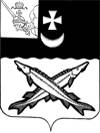 АДМИНИСТРАЦИЯ БЕЛОЗЕРСКОГО МУНИЦИПАЛЬНОГО РАЙОНА ВОЛОГОДСКОЙ ОБЛАСТИП О С Т А Н О В Л Е Н И Еот  28.05.2021 № 179Об  утверждении муниципальной программы«Организация    отдыха   и   занятости   детейБелозерского         муниципального     района в каникулярное время  на   2021-2025   годы»Список  изменяющихся документов(в ред. Постановлений администрации района от 04.06.2021 №188,17.06.2021 №210, 12.08.2021 №284, 01.03.2022 №62,27.05.2022 №173, 27.06.2022 №216)В соответствии с постановлением администрации района от 25.09.2020 №387 «О внесении изменений в постановление администрации района от 30.09.2015 №810»ПОСТАНОВЛЯЮ:1.Утвердить прилагаемую муниципальную программу «Организация отдыха и занятости детей Белозерского муниципального района в каникулярное время на 2021-2025 годы».2.Настоящее постановление вступает в силу с 15 марта 2021 года.Руководитель администрации района:                                Д.А. Соловьев                                                                                      УТВЕРЖДЕНА                                                                            постановлением администрации                                                                                                                                                                                 района                                                            от __28.05.2021__№ _179_МУНИЦИПАЛЬНАЯ ПРОГРАММА «ОРГАНИЗАЦИЯ ОТДЫХА И ЗАНЯТОСТИ ДЕТЕЙ БЕЛОЗЕРСКОГО МУНИЦИПАЛЬНОГО РАЙОНА В КАНИКУЛЯРНОЕ ВРЕМЯ НА 2021-2025 ГОДЫ»Паспорт Программы:I. Характеристика сферы реализации муниципальной программы,основные проблемы в указанной сфере и перспективы ее развитияРазвитие системы отдыха и занятости детей в каникулярное время представляет собой одно из важных направлений государственной политики в социальной сфере, в Белозерском муниципальном районе Вологодской области данный вопрос также является одним из приоритетных.Отдых, оздоровление и занятость детей в каникулярное время на территории района обеспечивается в результате скоординированной деятельности управления образования района, отдела культуры, спорта, туризма и молодежной политики администрации района, образовательных учреждений района, БУСО ВО «КЦСОН Белозерского района», а также управления организацией отдыха и оздоровления детей, обеспечения поддержки системы детского оздоровления.В результате реализуемых действий в районе ежегодно увеличивается количество детей, охваченных организованными формами отдыха, сохранятся сеть организаций отдыха и оздоровления детей, созданных на базе образовательных учреждений района и БУСО ВО «КЦСОН Белозерского района».   Так в 2018 году в 24 оздоровительных лагерях с дневным пребыванием отдохнули 562 ребёнка, в 2019 году в 24 лагерях - 551 ребёнок,  в 2020 году в 3-х  пришкольных лагерях в дистанционном формате было охвачено отдыхом 52 человека, в палаточных лагерях в 2018 – 32 ребёнка. Хочется отметить, что оздоровительные лагеря дневного пребывания, организованные на базе учреждений района, проводятся в период не только летних каникул, но осенних и весенних. Большое внимание уделяется организации и обеспечению отдыха и оздоровления детей, находящихся в трудной жизненной ситуации. В 2019 году за счёт средств районного бюджета производилась оплата доли стоимости путевок и родительской платы в оздоровительные лагеря с дневным пребыванием для детей данной категории. Кроме того, обеспечивается поддержка детей работников районных муниципальных бюджетных учреждений, районных муниципальных унитарных предприятий в случае отсутствия средств у данных предприятий для оплаты доли стоимости путевок в оздоровительные лагеря с дневным пребыванием.Под особым вниманием находятся дети, находящиеся в социально опасном положении (состоящие на учёте в КДН и ЗП, ГДН), ежегодно, в том числе и для детей данной категории, организован отдых и трудовая занятость лагере труда и отдыха с дневным пребыванием для подростков от 14 до 17 лет (включительно).В районе активно развиваются малозатратные формы отдыха, такие как: походы, слёты, экспедиции, семейный отдых, так в 2018 году данными формами отдыха охвачено 600 человек, в 2019 году – 419 человек. В 2020 году в связи с неблагоприятной санитарно-эпидемиологической обстановкой, связанной с распространением новой коронавирусной инфекции, работа лагерей дневного пребывания была невозможна в очном режиме. Но, несмотря на это для детей проводились развлекательные и образовательные программы в режиме онлайн. В них приняли участие 1766 детей.Несмотря на достигнутые в предыдущие годы позитивные результаты по решению вопросов организации отдыха, оздоровления и занятости детей и подростков, остаются вопросы, которые требуют решения. Необходимо и в дальнейшем также уделять особое внимание организации отдыха, оздоровления детей, находящихся в трудной жизненной ситуации, а также реализации мер по профилактике безнадзорности и правонарушений несовершеннолетних, в том числе по созданию в период школьных каникул для детей в возрасте от 14 до 17 лет (включительно) специализированных лагерей, проведению целевых смен, а также расширению возможностей для развития малозатратных форм отдыха.Общее количество детей, охваченных трудовой занятостью в летний период в 2020 году – 50 подростков (в 2018 году – 80 детей, в 2019 году – 94 ребёнка) с учётом детей лагеря труда и отдыха. Накопленный опыт решения вопросов по организации отдыха, оздоровления, занятости детей и подростков, результаты анализа проводимых мероприятий, наличие   проблем, а также социально – экономическая   ситуация в   районе   подтверждают   целесообразность и необходимость реализации данной муниципальной программы.  Программа позволит обеспечить системность исполнения программных мероприятий, создать условия для совершенствования форм организации отдыха и оздоровления, обобщения и накопления положительного опыта и в конечном   итоге   при   объединении   усилий всех заинтересованных ведомств позволит максимально обеспечить право каждого подростка на полноценный отдых, оздоровление, занятость особенно в период каникул.II. Приоритеты государственной политики в сфере реализации муниципальной программы, цели, задачи, сроки ее реализации	Приоритеты государственной политики в сфере организации отдыха и оздоровления детей в каникулярное время на муниципальном уровне определены следующими стратегическими документами и нормативными правовыми актами Российской Федерации: - Федеральным законом от 06.10.2003 № 131-ФЗ «Об общих принципах организации местного самоуправления в Российской Федерации»;- Федеральным законом от 24.07.1998 №124-ФЗ «Об основных гарантиях прав ребенка в Российской Федерации»;- Федеральным законом от 24.06.1999 № 120-ФЗ «Об основах системы профилактики безнадзорности и правонарушений несовершеннолетних». 	Главным приоритетом программы является обеспечение развития системы отдыха и оздоровления детей в Белозерском муниципальном районе.        Исходя из этого, ставятся следующие цели и задачи. Целью программы является создание условий для полноценного и безопасного отдыха, оздоровления и обеспечение занятости на основе совместной деятельности всех заинтересованных служб, организаций Белозерского муниципального района.	Для достижения поставленной цели требуется решение следующих задач:	- обеспечение   отдыха   и   оздоровления   детей района в каникулярное время, в том числе детей, находящихся в трудной жизненной ситуации;  - профилактика асоциального поведения детей и подростков, предупреждение безнадзорности и правонарушений; - организация малозатратных форм отдыха детей;- сохранение и развитие организаций отдыха и оздоровления детей, созданных на базе учреждений района;- обеспечение безопасных и благоприятных условий для отдыха и оздоровления детей;- содействие временной занятости несовершеннолетних граждан в возрасте от 14 до 18 лет в свободное от учёбы время с целью приобретения трудовых навыков, профилактики безнадзорности и правонарушений;- обеспечение межведомственного взаимодействия в вопросах организации отдыха, оздоровления детей и занятости подростков в каникулярное время. Срок реализации муниципальной программы – 2021-2025 годы.III. Характеристика основных мероприятий муниципальной программыДля достижения цели и решения задач муниципальной программы необходимо реализовать ряд основных мероприятий:1. Организационное и информационно-методическое обеспечение отдыха и оздоровления детей в каникулярное время. Проведение мероприятий в рамках основного мероприятия направлено на решение задачи обеспечения межведомственного взаимодействия в вопросах организации отдыха, оздоровления детей и занятости подростков в каникулярное время.2. Сохранение и развитие системы организаций отдыха и оздоровления детей, их материально-техническое оснащение. Проведение мероприятий в рамках основного мероприятия направлено на решение задачи сохранения и развития организаций отдыха и оздоровления детей, созданных на базе учреждений района.3. Обеспечение благоприятных и безопасных условий для отдыха и оздоровления детей. Проведение мероприятий в рамках основного мероприятия направлено на решение задачи обеспечения безопасных и благоприятных условий для отдыха и оздоровления детей.4. Организация отдыха и оздоровления детей, в том числе предоставление мер социальной поддержки по обеспечению отдыха и оздоровления отдельных категорий детей. Проведение мероприятий в рамках основного мероприятия направлено на решение задач обеспечения   отдыха   и   оздоровления   детей района в каникулярное время, в том числе детей, находящихся в трудной жизненной ситуации; профилактики асоциального поведения детей и подростков, предупреждение безнадзорности и правонарушений; организации малозатратных форм отдыха детей.5. Организация временного трудоустройства несовершеннолетних граждан в возрасте от 14 до 18 лет в свободное от учебы время. Проведение мероприятий в рамках основного мероприятия направлено на обеспечение занятости несовершеннолетних граждан в возрасте от 14 до 18 лет с целью приобщения учащихся к труду, получения профессиональных навыков, приобретение опыта межличностного взаимодействия в трудовом коллективе, а также профилактики правонарушений и безнадзорности несовершеннолетних. Основными видами временных работ, в которых принимают участие несовершеннолетние граждане, являются: озеленение и благоустройство территорий, ремонтно-строительные работы в учреждениях образования, сельскохозяйственные работы, помощь ветеранам, престарелым, и др.       Перечень основных мероприятий предусмотрен Планом реализации муниципальной программы в соответствии с приложением 4 к муниципальной программе.IV. Ресурсное обеспечение муниципальной программы, обоснование объема финансовых ресурсов, необходимых для реализации муниципальной программы 	Финансирование программных мероприятий осуществляется за счет средств бюджета Белозерского муниципального района. Общий объем финансового обеспечения муниципальной программы составляет 2 549,7 тыс. рублей, в том числе по годам реализации:2021 год – 499,7 тыс. руб.,2022 год – 550,0 тыс. руб.,2023 год – 500,0 тыс. руб.,2024 год – 500.0 тыс. руб., 2025 год – 500,0 тыс. руб.            За основу расчетов взяты фактические расходы на реализацию мероприятий в сфере организации отдыха и оздоровления детей, сложившиеся за период 2018 – 2020 годы с учетом применения индексов инфляции.    Объемы    финансирования   муниципальной программы    подлежат   ежегодному   уточнению в установленном порядке при формировании бюджета Белозерского муниципального района на очередной финансовый год и на плановый период.Ресурсное обеспечение муниципальной программы за счет районного бюджета приведены в приложении 1 к муниципальной программе.V. Целевые показатели (индикаторы) достижения целей и решения задач муниципальной программы, прогноз конечных результатов реализации муниципальной программы	Оценка эффективности реализации программы будет производиться на основе системы показателей (индикаторов). Система показателей (индикаторов) обеспечит мониторинг реальной динамики изменений в системе отдыха детей и их оздоровления за оцениваемый период с целью уточнения или корректировки поставленных задач.Целевыми показателями (индикаторами) решения задачи обеспечение   отдыха   и   оздоровления   детей района в каникулярное время, в том числе детей, находящихся в трудной жизненной ситуации являются следующие показатели:- доля детей в возрасте от 6 до 18 лет, охваченных отдыхом и оздоровлением ворганизациях отдыха и оздоровления детей, созданных на базе учреждений района, от общей численности детей в возрасте от 6 до 18 лет, проживающих на территории района;- доля детей в возрасте от 6 до 18 дет, находящихся в трудной жизненной ситуации, охваченных отдыхом и оздоровлением в организациях отдыха и оздоровления детей, созданных на базе учреждений района, от общей численности детей в возрасте от 6 до 18 лет данной категории.Целевым показателем (индикатором) решения задачи профилактика асоциального поведения детей и подростков, предупреждение безнадзорности и правонарушений является доля детей, стоящих на учёте в КДН и ЗП, охваченных различными формами отдыха и занятости от общей численности детей данной категории.Целевым показателем (индикатором) решения задачи организация малозатратных форм отдыха детей является доля детей в возрасте от 6 до 18 лет, вовлечённые в массовые мероприятия, спортивные соревнования, туристско-краеведческие маршруты, походы, слёты, учебно–тренировочные сборы, экскурсии и другие формы занятости и отдыха в каникулярное время от общей численности детей в возрасте от 6 до 18 лет, проживающих на территории района.Целевым показателем (индикатором) решения задачи сохранение и развитие организаций отдыха и оздоровления детей, созданных на базе учреждений района, является количество организаций отдыха и оздоровления детей, созданных на базе учреждений района.Целевым показателем (индикатором) решения задач обеспечение безопасных и благоприятных  условий для отдыха и оздоровления детей и обеспечение межведомственного взаимодействия в вопросах организации отдыха, оздоровления детей и занятости подростков в каникулярное время  является удельный вес организаций отдыха и оздоровления детей, созданных на базе учреждений района, признанных межведомственной комиссией готовыми к приему учащихся в каникулярное время, от общего количества организаций, планирующих организацию отдыха детей в каникулярное время.Целевым показателем (индикатором) решения задачи содействие временной занятости несовершеннолетних граждан в возрасте от 14 до 18 лет в свободное от учёбы время с целью приобретения трудовых навыков, профилактики безнадзорности и правонарушений является количество несовершеннолетних граждан в возрасте от 14 до 18 лет, трудоустроенных в свободное от учёбы время.Сведения о целевых показателях (индикаторах) муниципальной программы приведены в приложении 2 к муниципальной программе.   Сведения о порядке сбора информации и методике расчета целевых показателей (индикаторов) муниципальной программы приведены в приложении 3 к муниципальной программе.По итогам реализации муниципальной программы планируется достижение следующих результатов:- обеспечение отдыхом не менее 36% детей в возрасте от 6 до 18 лет, проживающих на территории района, в организациях отдыха и оздоровления детей, созданных на базе учреждений района;- обеспечение отдыхом не менее 25% детей от 6 до 18 лет, находящихся в трудной жизненной ситуации, в организациях отдыха и оздоровления детей, созданных на базе учреждений района;- обеспечение отдыхом не менее 31% детей, стоящих на учёте в КДН и ЗП, охваченных различными формами отдыха и занятости;- вовлечение не менее 17% детей от 6 до 18 лет в массовые мероприятия, спортивные соревнования, туристско-краеведческие маршруты, походы, слёты, учебно–тренировочные сборы, экскурсии и другие формы занятости и отдыха в каникулярное время;- сохранение сети организаций отдыха и оздоровления детей, созданных на базе учреждений района;- обеспечение временного трудоустройства несовершеннолетних граждан в возрасте от 14 до 18 лет в свободное от учёбы время сроком на 10 календарных дней не менее 35 человек, ежегодно;- оказание социальной поддержки в виде выплаты заработной платы в период временных работ 35 несовершеннолетним гражданам в возрасте от 14 до 18 лет, трудоустроенным в свободное от учёбы время, ежегодно;- 100% организаций отдыха и оздоровления детей, созданных на базе учреждений района, признанных межведомственной комиссией готовыми к приему учащихся в каникулярное время, от общего количества организаций, планирующих организацию отдыха детей в каникулярное время.VI. Основные меры правового регулирования, направленные на достижение цели и конечных результатов, основание для разработки муниципальной программы- Федеральным законом от 06.10.2003 № 131-ФЗ «Об общих принципах организации местного самоуправления в Российской Федерации»;- Федеральным законом от 24.07.1998 № 124-ФЗ «Об основных гарантиях прав ребенка в Российской Федерации»;- Федеральным законом от 24.06.1999 № 120-ФЗ «Об основах системы профилактики безнадзорности и правонарушений несовершеннолетних»;- постановление Главного государственного санитарного врача РФ от 28.09.2020 № 28 «Об утверждении санитарных правил СП 2.4.3648 – 20 «Санитарно-эпидемиологические требования к организациям воспитания и обучения, отдыха и оздоровления детей и молодёжи» (вместе с «СП 2.4.3648-20. Санитарные правила…»);- постановление Главного государственного санитарного врача РФ от 27.10.2020 № 32 «Об утверждении санитарно-эпидемиологических правил и норм СанПиН 2.3/2.4.3590-20 «Санитарно-эпидемиологические требования к организации общественного питания населения»; - постановление Главного государственного санитарного врача РФ от 30.06.2020 № 16 «Об утверждении санитарно-эпидемиологических правил СП 3.1/2.4. 3598-20 "Санитарно-эпидемиологические требования к устройству, содержанию и организации работы образовательных организаций и других объектов социальной инфраструктуры для детей и молодежи в условиях распространения новой коронавирусной инфекции (COVID-19)"- постановление Правительства Вологодской области от 24.12.2012 № 1514 «Об организации и обеспечении отдыха, оздоровления и занятости детей в Вологодской области»;- ежегодное постановление Правительства Вологодской области, устанавливающее среднюю стоимость одного дня пребывания в организациях отдыха детей и их оздоровления, расположенных на территории Вологодской области, и средней стоимости набора продуктов питания в лагерях дневного пребывания;- ежегодные постановления администрации Белозерского муниципального района, регламентирующие   организацию отдыха и оздоровления детей в текущем календарном году;-положение об управлении образования Белозерского муниципального района.VII. Основные меры регулирования и управления рисками.В ходе реализации муниципальной программы возможно возникновение некоторых рисков, которыми могут управлять ответственный исполнитель и соисполнители программы, уменьшая вероятность их возникновения.К основным рискам реализации муниципальной программы следует отнести:1. Организационные риски, связанные с возможной неэффективной организацией выполнения мероприятий программы, отсутствие межведомственного взаимодействия и поддержки в рамках реализации основных направлений программы. Непринятие мер по урегулированию организационных рисков может повлечь нецелевое и (или) неэффективное использование бюджетных средств, невыполнение ряда мероприятий муниципальной программы или нарушение сроков их выполнения. Мерами по снижению организационных рисков являются:- закрепление персональной ответственности исполнителей мероприятий программы;- повышение ответственности персонала ответственного исполнителя, соисполнителей и участников для своевременной и эффективной реализации предусмотренных мероприятий;-  координация деятельности персонала ответственного исполнителя, соисполнителей и участников, налаживание административных процедур для снижения данного риска.2. Финансовые риски, связанные с недофинансированием мероприятий муниципальной программы, что может привести к снижению показателей ее эффективности, прогнозируемости результатов, вариативности приоритетов при решении рассматриваемых проблем. Данные риски возникают по причине продолжительности срока реализации программы, а также высокой зависимости ее успешной реализации от стабильного финансирования.Мерами по снижению финансовых рисков являются:- обеспечение сбалансированного распределения финансовых средств по основным мероприятиям программы в соответствии с ожидаемыми конечными результатами; - ежегодное уточнение объемов финансовых средств, выделяемых районным бюджетом на реализацию программных мероприятий, в зависимости от достигнутых результатов.3. Непредвиденные риски, связанные с кризисными явлениями в экономике области и района, с природными и техногенными катастрофами и катаклизмами, что может привести к снижению бюджетных доходов, ухудшению динамики основных макроэкономических показателей, в том числе повышению инфляции, снижению темпов экономического роста и доходов населения, а также потребовать концентрации бюджетных средств на преодоление последствий таких катастроф.Мерами по снижению непредвиденных рисков являются осуществление прогнозирования социально-экономического развития с учетом возможного ухудшения экономической ситуации, определение приоритетов для первоочередного финансирования.В целом, способом ограничения рисков будет являться мониторинг эффективности проводимых мероприятий, ежегодная корректировка целевых показателей в зависимости от достигнутых результатов.В процессе реализации муниципальной программы управление образования по согласованию с соисполнителем вправе принимать решения о внесении изменений в перечни и состав мероприятий, сроки их реализации, а также в соответствии с действующим законодательством в объемы бюджетных ассигнований на реализацию мероприятий в пределах утвержденных лимитов бюджетных ассигнований на реализацию муниципальной программы в целом.Внесение изменений в муниципальную программу осуществляется путем внесения изменений в постановление администрации района об утверждении муниципальной программы.Контроль за реализацией Программы осуществляет руководитель администрации Белозерского муниципального района. Управление образования – ответственный исполнитель Программы представляет в управление финансов и в управление социально-экономического развития администрации района годовой отчёт о ходе реализации и оценке эффективности муниципальной программы (далее - годовой отчет) до 01 марта года, следующего за отчетным, в соответствии порядком разработки, реализации и оценки эффективности муниципальных программ Белозерского муниципального района, утвержденным постановлением администрации района от 30.09.2015 года № 810.Администрация района (отдел культуры, спорта, туризма и молодежной политики администрации района) -  соисполнитель Программы, МУ ФКиС БМР «Белозерская спортивная школа», БУ СО ВО «КЦСОН Белозерского района», муниципальные           образовательные учреждения Белозерского муниципального   района – участники Программы представляют в управление образования Белозерского муниципального района информацию о ходе выполнения мероприятий по реализации Программы - в срок не позднее 15 февраля года, следующего за отчетным.Приложение 1 к муниципальной программеРесурсное обеспечение реализации муниципальной программыза счет средств районного бюджета (тыс. руб.)Прогнозная (справочная) оценка расходов федерального,областного бюджетов, бюджетов муниципальных образованийрайона, бюджетов государственных внебюджетных фондов,юридических лиц на реализацию целей муниципальной программы (тыс. руб.)Приложение  к постановлению                                                                                                                                  администрации района                                                                                                                                                                                                                                                                                         ___________________ № _____                                                                                                                         «Приложение 4                                                                                                                                                к муниципальной программе План реализации муниципальной программы на 2022-2024 годыОтветственный исполнитель программыуправление   образования  Белозерского муниципального района (далее-управление образования района)Соисполнители программыадминистрация Белозерского муниципального района Участники программыМуниципальные образовательные организации, подведомственные управлению образования;Муниципальное казённое учреждение «Централизованная бухгалтерия» (далее – МКУ «ЦБ»);муниципальные бюджетные учреждения дополнительного образования;муниципальное учреждение физической культуры и спорта Белозерского муниципального района «Белозерская спортивная школа» (далее- МУ ФКиС БМР «Белозерская спортивная школа»; администрация Белозерского муниципального района (отдел культуры, спорта, туризма и молодежной политики администрации района); бюджетное учреждение социального обслуживания Вологодской области «Комплексный центр социального обслуживания населения Белозерского района» (далее - БУСО ВО «КЦСОН Белозерского района») (по согласованию); МО МВД России «Белозерский» (по согласованию); КУ ЦЗН ВО «Отделение занятости населения по Белозерскому району» (по согласованию);БПОУ ВО «Белозерский индустриально-педагогический колледж им. А.А.Желобовского»;комиссия по делам несовершеннолетних и защите их прав (далее - КДН и ЗП);отдел опеки и попечительства администрации района;БУ СО ВО «Белозерский центр помощи детям, оставшимся без попечения родителей»;МУК «Центр ремёсел и туризма»; МУ «Горзаказчик»Подпрограммы программыотсутствуютПрограммно-целевые инструменты программыотсутствуютЦели программысоздание условий для полноценного и безопасного отдыха, оздоровления и обеспечения занятости несовершеннолетних на основе совместной деятельности всех заинтересованных служб, организаций Белозерского муниципального района Задачи программы- обеспечение   отдыха   и   оздоровления   детей района в каникулярное время, в том числе детей, находящихся в трудной жизненной ситуации; - профилактика асоциального поведения детей и подростков, предупреждение безнадзорности и правонарушений; - организация малозатратных форм отдыха детей;- сохранение и развитие организаций отдыха и оздоровления детей, созданных на базе учреждений района; - обеспечение безопасных и благоприятных условий для отдыха и оздоровления детей;- обеспечение межведомственного взаимодействия в вопросах организации отдыха, оздоровления детей и занятости подростков в каникулярное время;- содействие временной занятости несовершеннолетних граждан в возрасте от 14 до 18 лет в свободное от учёбы время с целью приобретения трудовых навыков, профилактики безнадзорности и правонарушений Целевые индикаторы и показатели программы- доля детей в возрасте от 6 до 18 лет, охваченных отдыхом и оздоровлением в организациях отдыха и оздоровления детей, созданных на базе учреждений района, от общей численности детей в возрасте от 6 до 18 лет, проживающих на территории района;- доля детей в возрасте от 6 до 18 дет, находящихся в трудной жизненной ситуации, охваченных отдыхом и оздоровлением в организациях отдыха и оздоровления детей, созданных на базе учреждений района, от общей численности детей в возрасте от 6 до 18 лет данной категории;- доля детей, стоящих на учёте в КДН и ЗП, охваченных различными формами отдыха и занятости от общей численности детей данной категории;- доля детей в возрасте от 6 до 18 лет, вовлечённые в массовые мероприятия, спортивные соревнования, туристско-краеведческие маршруты, походы, слёты, учебно – тренировочные сборы, экскурсии и другие формы занятости и отдыха в каникулярное время от общей численности детей в возрасте от 6 до 18 лет, проживающих на территории района;- количество организаций отдыха и оздоровления детей, созданных на базе учреждений района;- количество несовершеннолетних граждан от 14 до 18 лет, трудоустроенных в свободное от учёбы время; - удельный вес организаций отдыха и оздоровления детей, созданных на базе учреждений района, признанных межведомственной комиссией готовыми к приему учащихся в каникулярное время, от общего количества организаций, планирующих организацию отдыха детей в каникулярное времяСроки  реализации программы2021-2025 годы Объемы бюджетных ассигнований программыобщий объем финансирования из средств районного бюджета составляет 2 549,7 тыс. рублей, из них: на 2021 год – 499,7 тыс. руб.;на 2022 год – 550,0 тыс. руб.;на 2023 год – 500,0 тыс. руб.;на 2024 год – 500.0 тыс. руб.;на 2025 год – 500,0 тыс. руб.Ожидаемые результаты реализации программы В результате реализации Программы ожидается: - обеспечение отдыхом не менее 36% детей в возрасте от 6 до 18 лет, проживающих на территории района, в организациях отдыха и оздоровления детей, созданных на базе учреждений района;- обеспечение отдыхом не менее 25% детей от 6 до 18 лет, находящихся в трудной жизненной ситуации, в организациях отдыха и оздоровления детей, созданных на базе учреждений района;- обеспечение отдыхом не менее 31% детей, стоящих на учёте в КДН и ЗП, охваченных различными формами отдыха и занятости;- вовлечение не менее 17% детей от 6 до 18 лет в массовые мероприятия, спортивные соревнования, туристско-краеведческие маршруты, походы, слёты, учебно–тренировочные сборы, экскурсии и другие формы занятости и отдыха в каникулярное время;- сохранение сети организаций отдыха и оздоровления детей, созданных на базе учреждений района;- обеспечение временного трудоустройства несовершеннолетних граждан в возрасте от 14 до 18 лет в свободное от учёбы время сроком на 10 календарных дней не менее 35 человек ежегодно;- оказание социальной поддержки в виде выплаты заработной платы в период временных работ 35 несовершеннолетним гражданам в возрасте от 14 до 18 лет, трудоустроенным в свободное от учёбы время, ежегодно;- 100% организаций отдыха и оздоровления детей, созданных на базе учреждений района, признанных межведомственной комиссией готовыми к приему учащихся в каникулярное время, от общего количества организаций, планирующих организацию отдыха детей в каникулярное времяОтветственный исполнитель, соисполнители, участникиРасходы (тыс. руб.), годыРасходы (тыс. руб.), годыРасходы (тыс. руб.), годыРасходы (тыс. руб.), годыРасходы (тыс. руб.), годыРасходы (тыс. руб.), годыОтветственный исполнитель, соисполнители, участники20212022202320242025123456всего499,7550,0500,0500,0500,0Управление образования района499,7550,0500,0500,0500,0 Соисполнитель  администрация района0,00,00,00,00,0Участник 1 муниципальные образовательные организации0,00,00,00,00,0Участник 2МКУ «ЦБ»0,00,00,00,00,0Участник 3муниципальные бюджетные учреждения дополнительного образования0,00,00,00,00,0Участник 4БУСО ВО «КЦСОН Белозерского района»0,00,00,00,00,0Участник 5 МУ ФКиС БМР «Белозерская спортивная школа0,00,00,00,00,0Участник 6отдел культуры, спорта, туризма и молодежной политики администрации района0,00,00,00,00,0Участник 7МО МВД России «Белозерский»0,00,00,00,00,0Участник 8КУ ЦЗН ВО «Отделение занятости населения по Белозерскому району»0,00,00,00,00,0Участник 9БПОУ ВО «Белозерский индустриально-педагогический колледж им. А.А.Желобовского»0,00,00,00,00,0Участник 10КДН и ЗП0,00,00,00,00,0Участник 11Отдел опеки и попечительства0,00,00,00,00,0Участник 12БУ СО ВО «Белозерский центр помощи детям, оставшимся без попечения родителей»0,00,00,00,00,0Участник 13МУК «Центр ремёсел и туризма»0,00,00,00,00,0Участник 14МУ «Горзаказчик»0,00,00,00,00,0Источник финансового обеспеченияОценка расходов (тыс. руб.), годыОценка расходов (тыс. руб.), годыОценка расходов (тыс. руб.), годыОценка расходов (тыс. руб.), годыОценка расходов (тыс. руб.), годыОценка расходов (тыс. руб.), годыИсточник финансового обеспечения20212022202320242025123456Всего499,7550,0500,00500,00500,00Районный бюджет 499,7550,0500,00500,00500,00Федеральный бюджет0,00,00,00,00,0Областной бюджет0,00,00,00,00,0Бюджеты муниципальных образований района (в разрезе МО)0,00,00,00,00,0государственные внебюджетные фонды0,00,00,00,00,0юридические лица 0,00,00,00,00,0Наименование подпрограммы, основного мероприятия, мероприятий, реализуемых в рамках основного мероприятияОтветственный исполнитель (ФИО, должность) Срок Срок Ожидаемый непосредственный результат (краткое описание)Финансирование (тыс. руб.) по годамФинансирование (тыс. руб.) по годамФинансирование (тыс. руб.) по годамНаименование подпрограммы, основного мероприятия, мероприятий, реализуемых в рамках основного мероприятияОтветственный исполнитель (ФИО, должность) Начала реализацииОкончания реализацииОжидаемый непосредственный результат (краткое описание)Финансирование (тыс. руб.) по годамФинансирование (тыс. руб.) по годамФинансирование (тыс. руб.) по годамНаименование подпрограммы, основного мероприятия, мероприятий, реализуемых в рамках основного мероприятияОтветственный исполнитель (ФИО, должность) Начала реализацииОкончания реализацииОжидаемый непосредственный результат (краткое описание)20222023202412345678Основное мероприятие 1: Организационное и информационно-методическое обеспечение отдыха и оздоровления детей  в каникулярное времяXXXX00,010,010,01.1. Организация работы постоянной районной межведомственной комиссии по организации отдыха, оздоровления и занятости детейПавлова С.Г., заместитель начальника управления образования20222024Оперативное решение вопросов по организации отдыха, оздоровления и занятости детей и подростков, осуществление контроля за соблюдением прав и законных интересов детей0,00,00,01.2. Подготовка нормативных документов, регламентирующих организацию отдыха детей, их оздоровления и занятости в каникулярное времяБУСО ВО«КЦСОН Белозерского района» (по согласованию)20222024Совершенствование нормативно-правовой базы организации отдыха, оздоровления и занятости детей и подростков0,00,00,01.3. Проведение семинаров, совещаний по вопросам организации отдыха и оздоровления детей в каникулярный период (для руководителей оздоровительных учреждений)Управление образования,БУСО ВО«КЦСОН Белозерского района» (по согласованию)20222024Повышение профессиональной компетенции организаторов детского отдыха, руководителей и работников учреждений отдыха и оздоровления детей; успешное проведение оздоровительной кампании0,00,00,01.4. Освещение в средствах массовой информации вопросов подготовки и проведения оздоровительных кампанийУправление  образования,  БУСО ВО «КЦСОН Белозерского района» (по согласованию), образовательные учреждения20222024Информирование населенияоб организации отдыха, оздоровленияи занятости детей0,00,00,01.5. Проведение районного смотра-конкурса организаций отдыха детей и их оздоровления «Горизонты лета»Управление  образования,  БУСО ВО «КЦСОН Белозерского района» (по согласованию)20222024Совершенствование форм и содержания отдыха и оздоровления детей; улучшение организации отдыха детей0,010,010,01.6. Предоставление отчетности о ходе и результатах организации отдыха и оздоровления детей Организации отдыха и оздоровления детей, созданные на базе учреждений района,образовательные организации, учреждения культуры и спорта20222024Контроль деятельности организаций отдыха и оздоровления детей 0,00,00,01.7. Подведение итогов оздоровительной кампании за текущий годУправление образования 20222024Анализ эффективностиоздоровительной кампании за текущий год, постановка задач на следующий год0,00,00,0Основное мероприятие 2: Сохранение и развитие системы организаций отдыха и оздоровления детей,  их материально-техническое оснащениеОсновное мероприятие 2: Сохранение и развитие системы организаций отдыха и оздоровления детей,  их материально-техническое оснащениеОсновное мероприятие 2: Сохранение и развитие системы организаций отдыха и оздоровления детей,  их материально-техническое оснащениеОсновное мероприятие 2: Сохранение и развитие системы организаций отдыха и оздоровления детей,  их материально-техническое оснащениеХ120,0120,0120,02.1. Материально - технической оснащений организаций отдыха и оздоровления, созданных на базе учреждений районаУправление образования, муниципальные образовательные учреждения20222024Укрепление материально – технической базы учреждения; создание благоприятных условий для отдыха и оздоровления детей 0,00,00,02.2. Приобретение спортивного инвентаря и оборудования организациям отдыха и оздоровления, созданных на базе учреждений района Управление образования, муниципальные образовательные учреждения20222024Укрепление материально – технической базы учреждения; создание благоприятных условий для отдыха и оздоровления детей0,00,00,02.3. Оплата труда работников оздоровительных лагерей дневного пребывания детей, созданных на базе дошкольных образовательных учрежденийУправление образования, муниципальные дошкольные образовательные учреждения20222024Сохранение оздоровительных лагерей дневного пребывания на базе дошкольных образовательных учреждений120,0120,0120,0Основное мероприятие 3: Обеспечение благоприятных и безопасных условий для отдыха и оздоровления детейОсновное мероприятие 3: Обеспечение благоприятных и безопасных условий для отдыха и оздоровления детейОсновное мероприятие 3: Обеспечение благоприятных и безопасных условий для отдыха и оздоровления детейОсновное мероприятие 3: Обеспечение благоприятных и безопасных условий для отдыха и оздоровления детейХ20,070,070,03.1. Подготовка организаций отдыха и оздоровления, в том числе:получение заключения Роспотребнадзора об отдыхе и оздоровлении детей в детском оздоровительном учреждении;-проведение дезинсекционных и дезинфекционных мероприятий, акарицидных обработок территорий, дератизационных обработок территории и помещений;- вакцинация сотрудников организации отдыха и оздоровления детей, прохождение обследования на COVID-19 и норо-, рота-и других вирусных возбудителей кишечных инфекций (по мере необходимости)Павлова С.Г., заместитель начальника управления образования20222024обеспечение безопасности жизни и здоровья детей в организациях отдыха и оздоровления; создание благоприятных условий для отдыха и оздоровления детей и подростков20,063,063,03.2. Прохождение медицинских осмотров, гигиенического обучения персонала, направляемого в организации отдыха детей и их оздоровленияПавлова С.Г., заместитель начальника управления образования20222024создание благоприятных условий для отдыха и оздоровления детей и подростков0,00,00,03.3. Проведение противоклещевой обработки на территории размещения детских оздоровительных лагерей в летний периодПавлова С.Г., заместитель начальника управления образования20222024обеспечение безопасности жизни и здоровья детей организациях отдыха и оздоровления детей0,07,07,03.4. Приемка  оздоровительных  лагерей с дневным пребыванием, созданных   на базе  учреждений района  к началу оздоровительной кампанииПавлова С.Г., заместитель начальника управления образования и занятости детей20222024создание безопасных и благоприятных условий для отдыха и оздоровления детей 0,00,00,03.5. Обеспечение соблюдения санитарно-противоэпидемического режима при деятельности организаций отдыха и оздоровления детейПавлова С.Г., заместитель начальника управления образования20222024обеспечение безопасности жизни и здоровья детей организациях отдыха и оздоровления детей0,00,00,03.6. Обеспечение охраны общественного порядка в местах отдыха детей и подростковМО МВД России «Белозерский» (по согласованию)20222024обеспечение безопасности жизни и здоровья детей организациях отдыха и оздоровления детей0,00,00,03.7. Профилактика и предупреждение  ДТП в период оздоровительной кампанииМО МВД России «Белозерский» (по согласованию),организации отдыха и оздоровления детей, созданных на базе учреждений района20222024обеспечение безопасности жизни и здоровья детей организациях отдыха и оздоровления детей0,00,00,0Основное мероприятие 4: Организация отдыха и оздоровления детей, в том числе предоставление мер социальной поддержки по обеспечению отдыха и оздоровления отдельных категорий детейОсновное мероприятие 4: Организация отдыха и оздоровления детей, в том числе предоставление мер социальной поддержки по обеспечению отдыха и оздоровления отдельных категорий детейОсновное мероприятие 4: Организация отдыха и оздоровления детей, в том числе предоставление мер социальной поддержки по обеспечению отдыха и оздоровления отдельных категорий детейОсновное мероприятие 4: Организация отдыха и оздоровления детей, в том числе предоставление мер социальной поддержки по обеспечению отдыха и оздоровления отдельных категорий детейХ177,0222,7222,74.1.Функционирование лагерей дневного пребывания, организованных на базе учреждений района, в том числе профильных смен и лагеря труда и отдыха, палаточных лагерейУправление образования,БУСО ВО«КЦСОН Белозерского района» (по согласованию), муниципальные образовательные учреждения20222024обеспечение организованным отдыхом детей в возрасте от 6 до 18 лет0,00,00,04.2. Возмещение расходов, связанных с подвозом продуктов и приготовлением пищи в оздоровительных лагерях с дневным пребыванием детейУправление образования,БУСО ВО«КЦСОН Белозерского района» (по согласованию), муниципальные образовательные учреждения20222024увеличение охвата детей,  организованными формами отдыха9,29,29,24.3. Оплата доли стоимости путевок в оздоровительные лагеря с дневным пребыванием для детей работников районных муниципальных бюджетных учреждений, районных муниципальных унитарных предприятий в случае отсутствия средств у данных предприятийУправление образования,БУСО ВО«КЦСОН Белозерского района» (по согласованию), муниципальные образовательные учреждения20222024увеличение охвата детей,  организованными формами отдыха; материальная поддержка35,040,040,04.4. Оплата доли стоимости путевок и родительской платы в оздоровительные лагеря с дневным пребыванием для детей, находящихся в трудной жизненной ситуации, родители которых оба безработныеУправление образования,БУСО ВО«КЦСОН Белозерского района» (по согласованию), муниципальные образовательные учреждения20222024увеличение охвата детей, находящихся в трудной жизненной ситуации, организованными формами отдыха; материальная поддержка 15,015,015,04.5. Оплата труда подростков 14 – 18 лет, занятых в лагере труда и отдыха с дневным пребыванием для подростков 14-18 летУправление образования,БУСО ВО«КЦСОН Белозерского района» (по согласованию), муниципальные образовательные учреждения, директор МУ «Горзаказчик» (по согласованию)20222024увеличение временной занятости подростков; профилактика правонарушений60,093,793,74.6. Проведение фестиваля оздоровительных лагерей «Солнечный круг»Управление образования района20222024совершенствование форм и содержания отдыха детей; улучшение организации досуга детей0,07,07,04.7. Организация малозатратных форм отдыха: массовые мероприятия, спортивные соревнования, туристско-краеведческие маршруты, походы, слёты, учебно – тренировочные сборы, экскурсииУправление образования,БУСО ВО «КЦСОН Белозерского района» (по согласованию), муниципальные образовательные учреждения, отдел культуры, спорта, туризма и молодежной политики, МУ ФКиС БМР «Белозерская спортивная школа»20222024увеличение охвата детей, различными формами отдыха; совершенствование системы работы с одаренными детьми; развитие эффективных форм отдыха и оздоровления детей57,857,857,84.8. Организация культурно - досуговой деятельности детей, посещающих оздоровительные лагеря с дневным пребываниемОтдел культуры, спорта, туризма и молодежной политики20222024совершенствование форм и содержания отдыха детей; улучшение организации досуга детей0,00,00,04.9. Проведение комплекса мероприятий по предупреждению асоциальных явлений в детской и подростковой среде,  профилактика правонарушений среди несовершеннолетнихУправление образования района, отдел культуры, спорта, туризма и молодежной политики, организации отдыха и оздоровления детей, созданных на базе учреждений района20222024профилактика асоциального поведения у детей и подростков; пропаганда здорового образа жизни; пресечение правонарушений несовершеннолетних0,00,00,0Основное мероприятие 5: Организация временного трудоустройства несовершеннолетних граждан в возрасте от 14 до 18 лет в свободное от учебы времяОсновное мероприятие 5: Организация временного трудоустройства несовершеннолетних граждан в возрасте от 14 до 18 лет в свободное от учебы времяОсновное мероприятие 5: Организация временного трудоустройства несовершеннолетних граждан в возрасте от 14 до 18 лет в свободное от учебы времяОсновное мероприятие 5: Организация временного трудоустройства несовершеннолетних граждан в возрасте от 14 до 18 лет в свободное от учебы времяХ233,077,377,35.1. Рассмотрение вопросов трудовой занятости несовершеннолетних граждан в возрасте от 14 до 18 лет на заседаниях постоянной районной межведомственной комиссии по организации отдыха, оздоровления и занятости детей и КДН ЗП, совещаниях руководителей образовательных учрежденийМежведомственная комиссия, КДН и ЗП, управление образования, отделение занятости населения по Белозерскому району20222024Обеспечение квалифицированного подхода исполнителей мероприятий Программы0,00,00,05.2. Анализ рынка труда по созданию временных рабочих мест для трудоустройства несовершеннолетних в возрасте от 14до 18 летМежведомственная комиссия, управление образования, отделение занятости населения по Белозерскому району20222024Обеспечение численности участников временных работ не менее 35 человек на условиях социальной поддержки0,00,00,05.3. Опрос, анкетирование несовершеннолетних граждан из числа учащихся общеобразовательных учреждений района по выявлению желающих получить временную работумуниципальные образовательные учреждения20222024Определение спроса на временные рабочие места со стороны несовершеннолетних граждан 0,00,00,05.4. Организация временного трудоустройства несовершеннолетних граждан с предоставлением социальной поддержки в виде выплаты заработной платы, а также компенсации затрат работодателя на страхование, начисления на оплату труда в муниципальных образовательных учрежденияхмуниципальные образовательные учреждения20222024Обеспечение участия не менее 35 несовершеннолетних граждан во временных работах на условиях социальной поддержки233,077,377,35.5. Обеспечение временной занятости несовершеннолетних, состоящих на различных профилактических учетах, в трудовых бригадах; взаимодействие субъектов профилактики по организации трудовой занятости подростков группы «риска»Субъекты профилактики20222024Охват  временной занятостью подростков «группы риска»  с целью профилактики правонарушений0,00,00,05.6. Мониторинг занятости несовершеннолетних граждануправление образования, КУ ЦЗН ВО «Отделение занятости населения по Белозерскому району» (по согласованию)20222024Использование в дальнейшем результатов мониторинга при планировании организации занятости несовершеннолетних0,00,00,0ИТОГОИТОГОИТОГОИТОГОИТОГО550,0500,0500,0